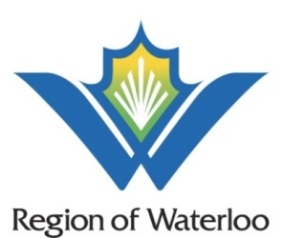 What is the purpose of the 20,000 Homes Campaign local surveys?The campaign is for communities to work to house 20,000 people across Canada.The local survey is to help us understand our community’s housing and service needs and to plan for housing supports over the 2014/15 winter season. Who can participate?Anyone who is age 16+ experiencing homelessness who wants to – participation is voluntary (families with children participate in another program).People who participate will get a $10 gift certificate to thank them for their time. If people choose not to participate, it will have no impact on their ability to receive service (now or in the future).Who is involved?The following agencies are involved because they help people to find and keep their housing:Most people asking the survey questions are agency staff, but some are volunteers. The local project is organized by Region of Waterloo-Housing Services with support by a group called Community Solutions.What happens now?The survey takes about 10 minutes. It includes questions about health and housing. Most questions need only “yes” or “no” answers. To participate, people need to sign a consent form. This form lets us know you agree to participate and allows us to share only your name, age, gender and overall survey result with the agencies listed above. These agencies will not have access to your individual responses.What if people are unsure, don’t like the question or find the survey upsetting?People can skip the question, take a break or stop the survey early.  A list of services is available if needed.What happens next?Paper surveys will be entered in a secure database (paper surveys will be destroyed by December 19, 2014 and database information will be deleted by March 31, 2015).  Results will be shared broadly to communicate what we learned (with no identifying information).The overall survey result for each person will be reviewed by selected agency and Region-Housing Services staff to understand our community’s housing and service needs and to help plan housing supports. For more information or to remove 	Marie Morrison (Manager, Housing Services)consent to participate, contact:		Ph: 519-575-4757 x 5042  or  mmorrison@regionofwaterloo.caArgus Residence for Young PeopleCambridge Self Help Food BankCambridge Shelter CorporationCanadian Mental Health AssociationHouse of FriendshipKitchener Downtown Community Health CentreLutherwoodMennonite Central CommitteeROOFSupportive Housing of WaterlooThe Working CentreWaterloo Regional Homes for Mental HealthYWCA Kitchener-Waterloo